In this document you will find sample social media messages to help you communicate with your congregation about your Worship in Pink program, including resources to information about breast health. Sample Breast Health Social Media MessagesSample Worship in Pink Event Social Media MessagesAs a Worship in Pink Ambassador your passion is the greatest gift you can give. We are so appreciative of you.Sample Breast Health Social MessagesSample Worship in Pink program idea social messagesSample Images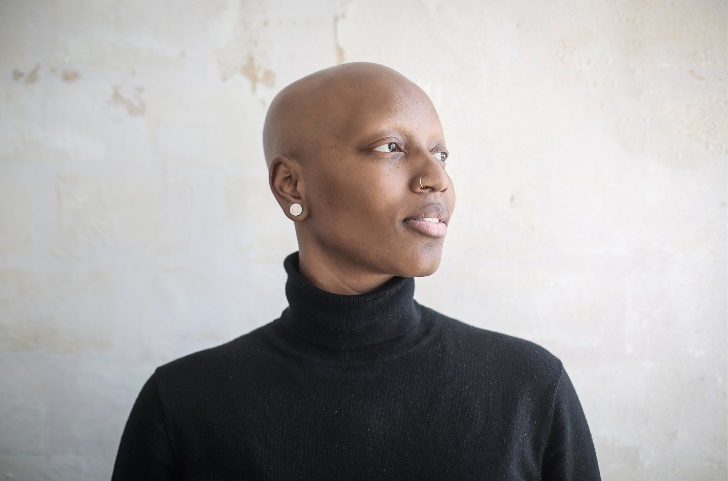 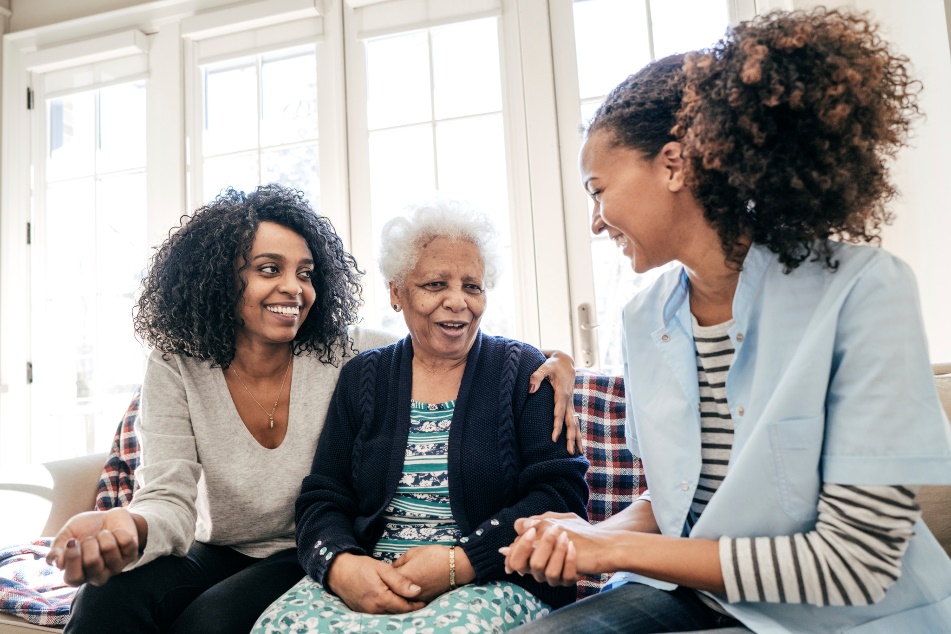 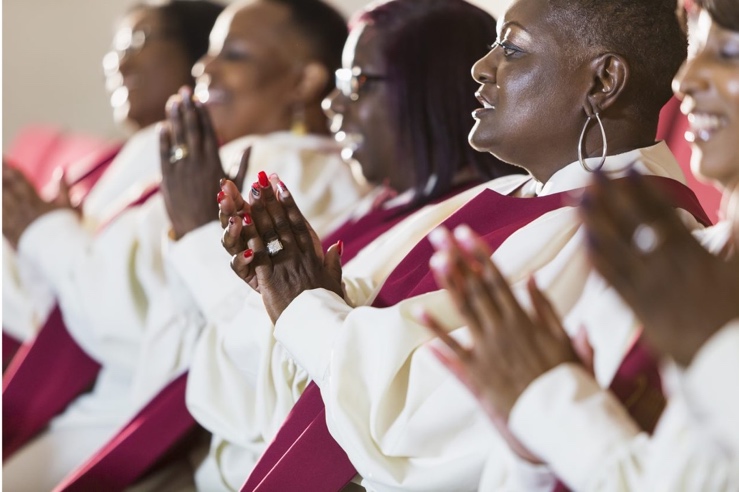 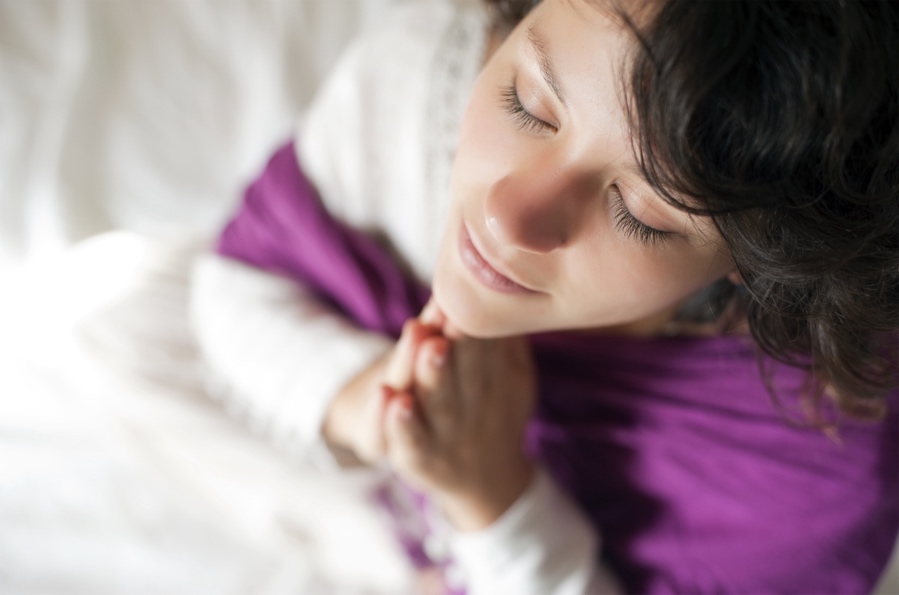 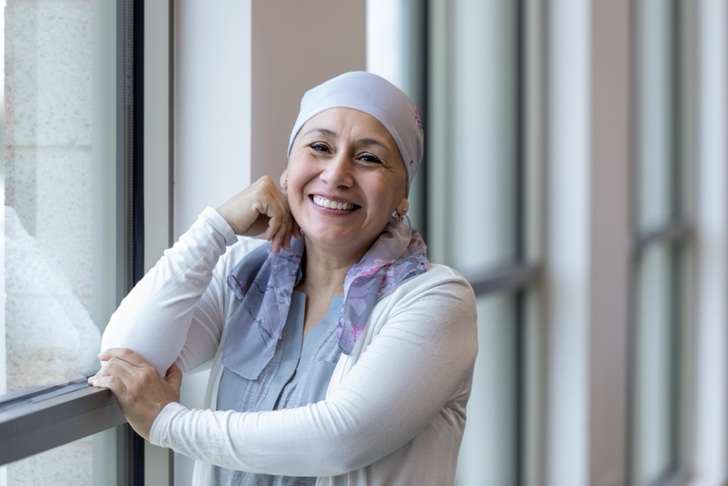 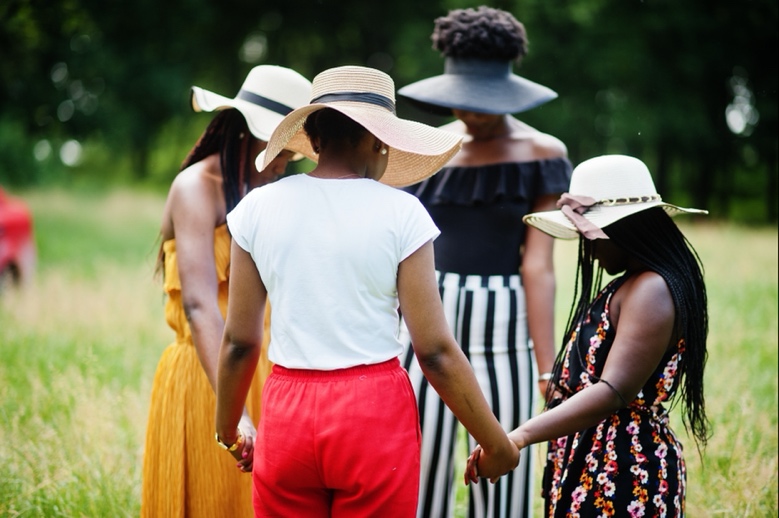 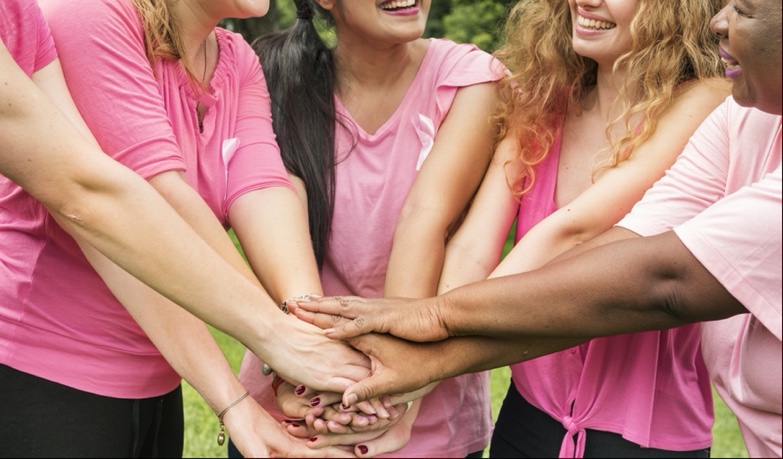 Channel/NotesMessagingFacebookPost 1:
We care about the health of our congregation. Did you know that 1 in 8 women in the U.S. will be diagnosed with breast cancer in her lifetime? We are collaborating with @SusanGKomen to educate our congregation about breast cancer risk, warning signs, screening and more. Learn more about breast cancer @komen.org.

Post 2: 
Did you know that 300,000 people in the U.S. are expected to be diagnosed with breast cancer this year?  So, we’ve collaborated with @SusanGKomen to better understand breast health. You can learn more about breast health @komen.org.

Post 3:

Twitter
(Use #worshipinpink and perhaps add a hashtag specific to your congregation, for example #FirstBaptistCares)
Tweet 1:We care about the health of our congregation. We are collaborating w/ @SusanGKomen to educate our community about #breastcancer risk, warning signs, screening & more. Learn more about breast cancer @komen.org.
Tweet 2: Did you know that 300,000 people in the U.S. are expected to be diagnosed w/ #breastcancer this year?  We’ve collaborated with @SusanGKomen to better understand breast health for our congregation. You can learn more @komen.orgTweet 3: 
During the pandemic many put off Dr visits that could lead to a breast cancer diagnosis, resulting in a likely spike in diagnoses at advanced stages. We are collaborating w/ @SusanGKomen to educate our congregation about breast cancer. @komen.org

Instagram (Use #worshipinpink and perhaps add a hashtag specific to your congregation, for example #FirstBaptistCares)Post 1:We care about the health of our congregation. Did you know that 1 in 8 women in the U.S. will be diagnosed with #breastcancer in her lifetime? We are collaborating with @SusanGKomen to educate our congregation about breast cancer risk, warning signs, screening and more. Learn more about breast cancer at the link in bio. Post 2: Did you know that 300,000 people in the U.S. are expected to be diagnosed with #breastcancer this year?  So, we’ve partnered with @SusanGKomen to better understand breast health. You can learn more about breast health at the link in our bio. Post 3:

Channel/NotesMessagingFacebook(Add pictures of your wall of hope, add information for attending your Worship in Pink event)Post 4: 
Breast cancer may be overwhelming, but there is strength in faith. This [time period] we honor those in our congregation that have been impacted by breast cancer with a wall of hope in [location]. Join us in partnership with @SusanGKomen on [date and time] or visit @komen.org to learn more about breast cancer and what you can do regarding your breast health.

Twitter
(Use #worshipinpink and perhaps add a hashtag, for example #FirstBaptistCares)
Post 4: This [time period] we honor those in our congregation that have been impacted by breast cancer with a wall of hope. Join us on [date and time] in collaboration w/ @SusanGKomen to learn more about what you can do regarding your breast health.Instagram (Use #worshipinpink and perhaps add a hashtag, for example #FirstBaptistCares)Post 4: 
Breast cancer may be overwhelming, but there is strength in faith. This [time period] we honor those in our congregation that have been impacted by breast cancer with a wall of hope in [location]. Join us in partnership with @SusanGKomen on [date and time] to learn more about breast cancer and what you can do regarding your breast health. See the link in our bio.